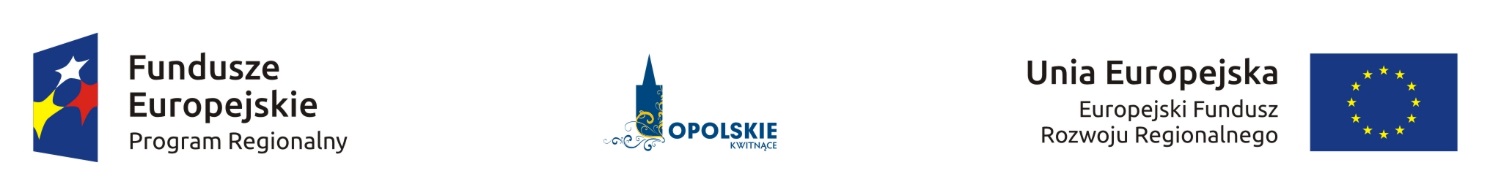 	Wykaz zmian do Regulaminu konkursu oraz do Ogłoszenia o konkursie 	dla działania 5.1 Ochrona różnorodności biologicznej w ramach Osi V Ochrona środowiska, dziedzictwa kulturowego i naturalnego Regionalnego Programu Operacyjnego Województwa Opolskiego na lata 2014-2020Dokument przyjęty przez Zarząd Województwa OpolskiegoUchwałą nr 5408/2018 z dnia 30 kwietnia 2018 r.Opole, kwiecień 2018 r.Opracowanie:Referat Przyjmowania EFRRDepartament Koordynacji Programów OperacyjnychUrząd Marszałkowski Województwa OpolskiegoOpole, kwiecień 2018 r.Wykaz zmian do Regulaminu konkursu oraz do Ogłoszenia o konkursie dla działania 5.1 Ochrona różnorodności biologicznej 
w ramach Osi V Ochrona środowiska, dziedzictwa kulturowego i naturalnego Regionalnego Programu Operacyjnego 
Województwa Opolskiego na lata 2014-2020 przyjęty przez Zarząd Województwa Opolskiego 
uchwałą nr 5408 /2018 z dnia 30 kwietnia 2018 r.Wykaz zmian do Regulaminu konkursu oraz do Ogłoszenia o konkursie dla działania 5.1 Ochrona różnorodności biologicznej 
w ramach Osi V Ochrona środowiska, dziedzictwa kulturowego i naturalnego Regionalnego Programu Operacyjnego 
Województwa Opolskiego na lata 2014-2020 przyjęty przez Zarząd Województwa Opolskiego 
uchwałą nr 5408 /2018 z dnia 30 kwietnia 2018 r.Wykaz zmian do Regulaminu konkursu oraz do Ogłoszenia o konkursie dla działania 5.1 Ochrona różnorodności biologicznej 
w ramach Osi V Ochrona środowiska, dziedzictwa kulturowego i naturalnego Regionalnego Programu Operacyjnego 
Województwa Opolskiego na lata 2014-2020 przyjęty przez Zarząd Województwa Opolskiego 
uchwałą nr 5408 /2018 z dnia 30 kwietnia 2018 r.Wykaz zmian do Regulaminu konkursu oraz do Ogłoszenia o konkursie dla działania 5.1 Ochrona różnorodności biologicznej 
w ramach Osi V Ochrona środowiska, dziedzictwa kulturowego i naturalnego Regionalnego Programu Operacyjnego 
Województwa Opolskiego na lata 2014-2020 przyjęty przez Zarząd Województwa Opolskiego 
uchwałą nr 5408 /2018 z dnia 30 kwietnia 2018 r.Wykaz zmian do Regulaminu konkursu oraz do Ogłoszenia o konkursie dla działania 5.1 Ochrona różnorodności biologicznej 
w ramach Osi V Ochrona środowiska, dziedzictwa kulturowego i naturalnego Regionalnego Programu Operacyjnego 
Województwa Opolskiego na lata 2014-2020 przyjęty przez Zarząd Województwa Opolskiego 
uchwałą nr 5408 /2018 z dnia 30 kwietnia 2018 r.Rodzaj dokumentuLokalizacja w dokumencieTreść przed zmianąTreść po zmianieUzasadnienie dokonywanej zmianyRegulamin konkursuPkt 24 Orientacyjny termin rozstrzygnięcia konkursuOrientacyjny termin rozstrzygnięcia konkursu przypada na kwiecień 2018 r.Orientacyjny termin rozstrzygnięcia konkursu przypada na maj 2018 r.Zmiana zapisówOgłoszenie o konkursieTermin rozstrzygnięcia konkursukwiecień 2018 r.maj 2018 r.Zmiana zapisów